РУКОВОДСТВО ПО ЭКСПЛУАТАЦИИ МЕТРА ДЕРЕВЯННОГО БРУСКОВОГО МДБ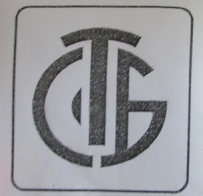 Выпускают по ТУ BY 191332155.001-2011НАЗНАЧЕНИЕ И ОБЛАСТЬ ПРИМЕНЕНИЯМетры деревянные брусковые МДБ (далее – метр) предназначены для измерения длин тканей и метражных изделий.Область применения – торговые и другие организации.ОПИСАНИЕКонструктивно метр представляет собой деревянную полосу прямоугольного сечения вдоль всей длины со скошенными концами, которые снабжены наконечниками из листовой стали. На шкаловых поверхностях метра с двух сторон нанесены встречные шкалы на других плоскостях, началом и концом которых являются торцы.Внешний вид представлен на рисунке1.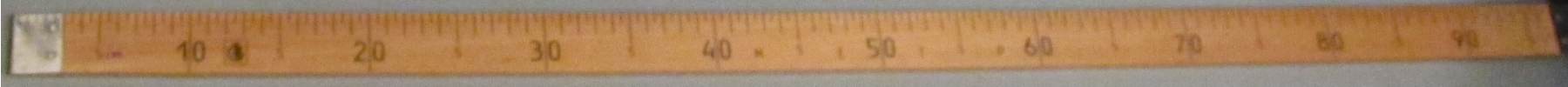 Рисунок 1 – Внешний вид метровОСНОВНЫЕ ТЕХНИЧЕСКИЕ И МЕТРОЛОГИЧЕСКИЕ ХАРАКТЕРИСТИКИОсновные технические и метрологические характеристики метров приведены в таблице 1.Таблица 1ЗНАК УТВЕРЖДЕНИЯ ТИПАЗнак утверждения типа наносится клеймением на одну из шкаловых поверхностей и на титульный лист руководства по эксплуатации.КОМПЛЕКТНОСТЬ- метр;- руководство по эксплуатации;- упаковка.Примечание – количество определяется заказом.                                        ГАРАНТИИИ ИЗГОТОВИТЕЛЯГарантийный срок эксплуатации – 12 месяцев со дня продажи через розничную сеть или со дня приобретения потребителем.Средний срок службы метра должен быть не менее 3 лет.Межповерочный интервал – не более 12 месяцев (для метров, применяемых в сфере законодательной метрологии).ИЗГОТОВИТЕЛЬИП Радоман С.В.г. МинскМетры деревянные брусковые МДБВнесены в  Государственный реестр средств измерений Регистрационный № РБ 03 01 4743 16Наименование характеристикиЗначениеДиапазон измерений, смот 0 до 100Цена деления, см 0,5Отклонение общей длины метра и расстояния от любого штриха до обоих концов метра, мм, не более±1,5Габаритные размеры, мм, не более:длинаширинатолщина1000±1,536±19±1Отклонение от прямолинейности узких (боковых) граней метра на всей длине, мм, не более±3Отклонение от плоскостности шкаловых (широких) граней метра на всей длине, мм, не более±3Масса, кг, не более0,3Диапазон температур при эксплуатации, °Сот 5 до 40Диапазон температур при транспортировании, °Сот минус 20 до 55 